28/11/2023BionexoRESULTADO – TOMADA DE PREÇON° 20232111TP52341HEMUO Instituto de Gestão e Humanização – IGH, entidade de direito privado e sem finslucrativos, classificado como Organização Social, vem tornar público o resultado daTomada de Preços, com a finalidade de adquirir bens, insumos e serviços para o HEMU-Hospital Estadual da Mulher, com endereço à Rua R-7, S/N, Setor Oeste, Goiânia,CEP: 74.125-090.Bionexo do Brasil LtdaRelatório emitido em 28/11/2023 14:11CompradorIGH - HEMU - Hospital Estadual da Mulher (11.858.570/0002-14)AV. PERIMETRAL, ESQUINA C/ RUA R7, SN - SETOR COIMBRA - GOIÂNIA, GO CEP: 74.530-020Relação de Itens (Confirmação)Pedido de Cotação : 323641145COTAÇÃO Nº 52341 - MATERIAIS DE ESCRITORIO E INFORMATICA - HEMU NOV/2023Frete PróprioObservações: *PAGAMENTO: Somente a prazo e por meio de depósito em conta PJ do fornecedor. *FRETE: Sóserão aceitas propostas com frete CIF e para entrega no endereço: RUA R7 C/ AV PERIMETRAL, SETORCOIMBRA, Goiânia/GO CEP: 74.530-020, dia e horário especificado. *CERTIDÕES: As Certidões Municipal,Estadual de Goiás, Federal, FGTS e Trabalhista devem estar regulares desde a data da emissão da propostaaté a data do pagamento. *REGULAMENTO: O processo de compras obedecerá ao Regulamento de Comprasdo IGH, prevalecendo este em relação a estes termos em caso de divergência.Tipo de Cotação: Cotação NormalFornecedor : Todos os FornecedoresData de Confirmação : TodasFaturamentoMínimoValidade daPropostaCondições dePagamentoFornecedorPrazo de EntregaFrete ObservaçõesPapelaria Shalon EireliGOIÂNIA - GOCarlos Alberto Porto Queiroz Salatiel -3 dias apósconfirmação1R$ 200,000006/12/202330 ddl - BoletoCIFnull6235497848carlos_apq@hotmail.comMais informaçõesProgramaçãode EntregaPreçoUnitário FábricaPreçoValorTotalProduto CódigoFabricante Embalagem Fornecedor Comentário JustificativaRent(%) QuantidadeUsuárioBALAOLISO EMLATEX NACORDOURADON? 7DaniellyEvelynPereira DaCruzBALAOLISO EMLATEX  N 7 -SAOROQUEPapelariaShalon EireliR$R$R$149,9000128482-1null-10 Pacote14,9900 0,000028/11/2023PACOTE C/14:0850 UNDaniellyEvelynPereira DaCruzBALAOLISO EMLATEX NºBALAOLISO EMLATEX  N 7 -SAO;Modernanão atendeas condiçõesdePapelariaShalon EireliR$R$R$297,8000228475-1null20 Pacote7PCT C/14,8900 0,000050 UNID -ROQUEpagamento.28/11/2023VERMELHO14:08BALAOLISO EMLATEX Nº7PCT C/ 50UNID -VERDE -BALÕESCOMDaniellyEvelynPereira DaCruzBALAOLISO EMLATEX  N 7 -SAO;Modernanão atendeas condiçõesdePapelariaShalon EireliR$R$R$297,8000328476-1null20 Pacote14,8900 0,0000ROQUEpagamento.28/11/202314:08APROX.18CMDaniellyEvelynPereira DaCruz;ModernaBASTAODE COLAQUENTECOLABASTAO2G - brwnão atendeas condiçõesdePapelariaShalon EireliR$R$R$17,50004537485--11nullnull10 Unidade20 Unidade1,7500 0,0000211MMpagamento.28/11/202314:08ENFEITE 65680ENFEITEPapelaria;ModernaR$R$R$Daniellyhttps://bionexo.bionexo.com/jsp/RelatPDC/relat_adjudica.jsp1/2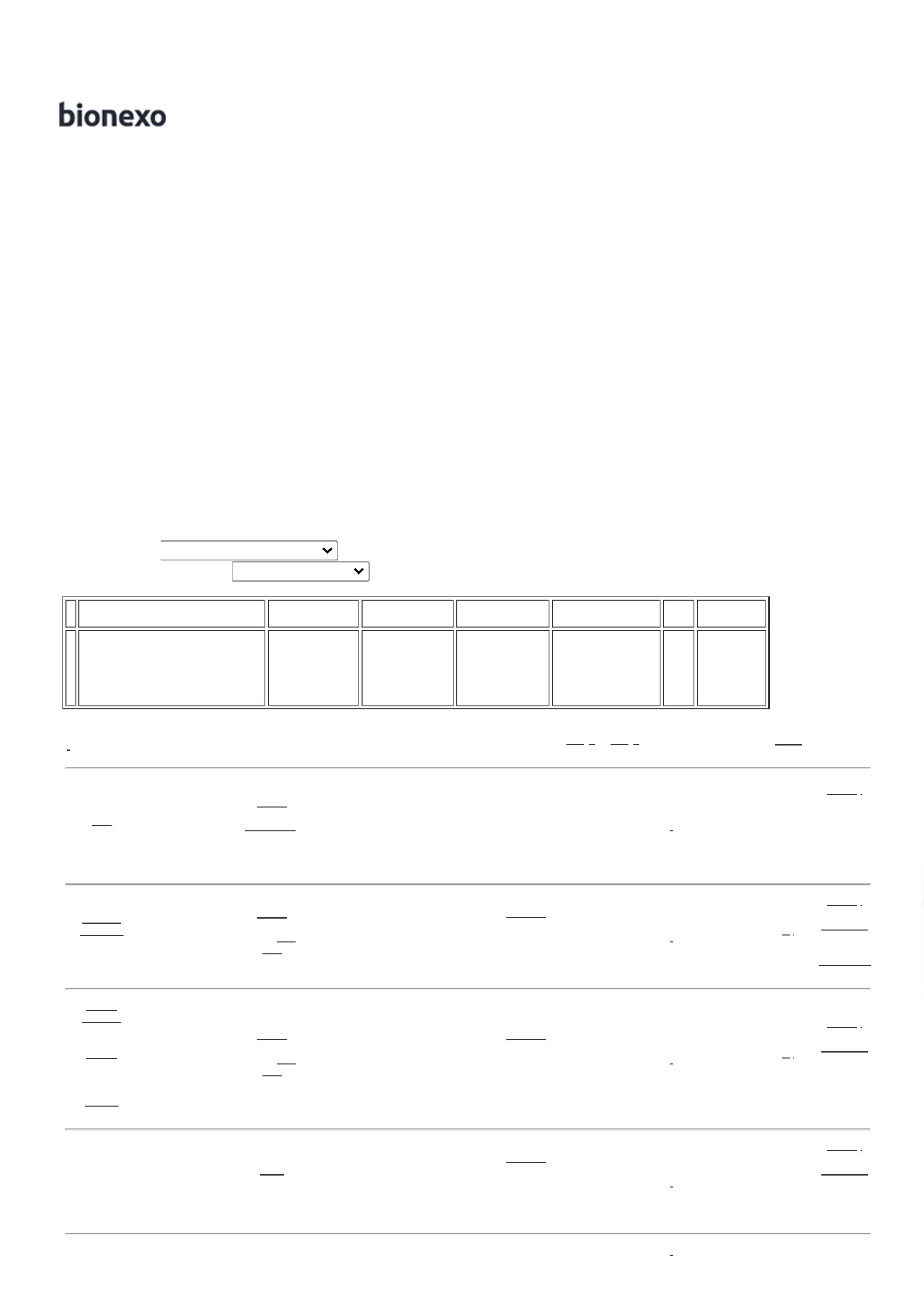 28/11/2023BionexoNATALINOFESTAOVERDENATALINOFESTAOVERDEShalon Eirelinão atende 12,9000 0,0000as condiçõesde258,0000EvelynPereira DaCruzFOSCO1CM X 2MFOSCO11CM X 2Mpagamento.128/11/202314:08-rio deouroDaniellyEvelynPereira DaCruzFITILHOVERDEFITILHO  -multicolorPapelariaShalon EireliR$R$R$119,600067895118424767----1111nullnullnullnull--40 Rolo5MM X2,9900 0,000050M28/11/202314:08DaniellyEvelynPereira DaCruzFITILHOVERMELHOMM X0MFITILHO  -multicolorPapelariaShalon EireliR$R$R$119,600040 Rolo52,9900 0,0000528/11/202314:08FOLHA DEEVA C/GLITTERDaniellyEvelynPereira DaCruz;Modernanão atendeas condiçõesdeFOLHA DEEVA C/GLITTER -PapelariaShalon EireliR$R$R$519,20001,5MM X 633130CM X8CM -80 Unidade6,4900 0,000041- brw4pagamento.28/11/202314:08DOURADOFOLHA DEEVA C/GLITTERDaniellyEvelynPereira DaCruz;Modernanão atendeas condiçõesdeFOLHA DEEVA C/GLITTER -PapelariaShalon EireliR$R$R$518,40001,5MM X 6731280 Unidade6,4800 0,000040CM X0CM -VERMELHO1- brw6pagamento.28/11/202314:08TotalParcial:R$3320.020.02.297,8000Total de Itens da Cotação: 9Total de Itens Impressos: 9TotalGeral:R$2.297,8000Clique aqui para geração de relatório completo com quebra de páginahttps://bionexo.bionexo.com/jsp/RelatPDC/relat_adjudica.jsp2/2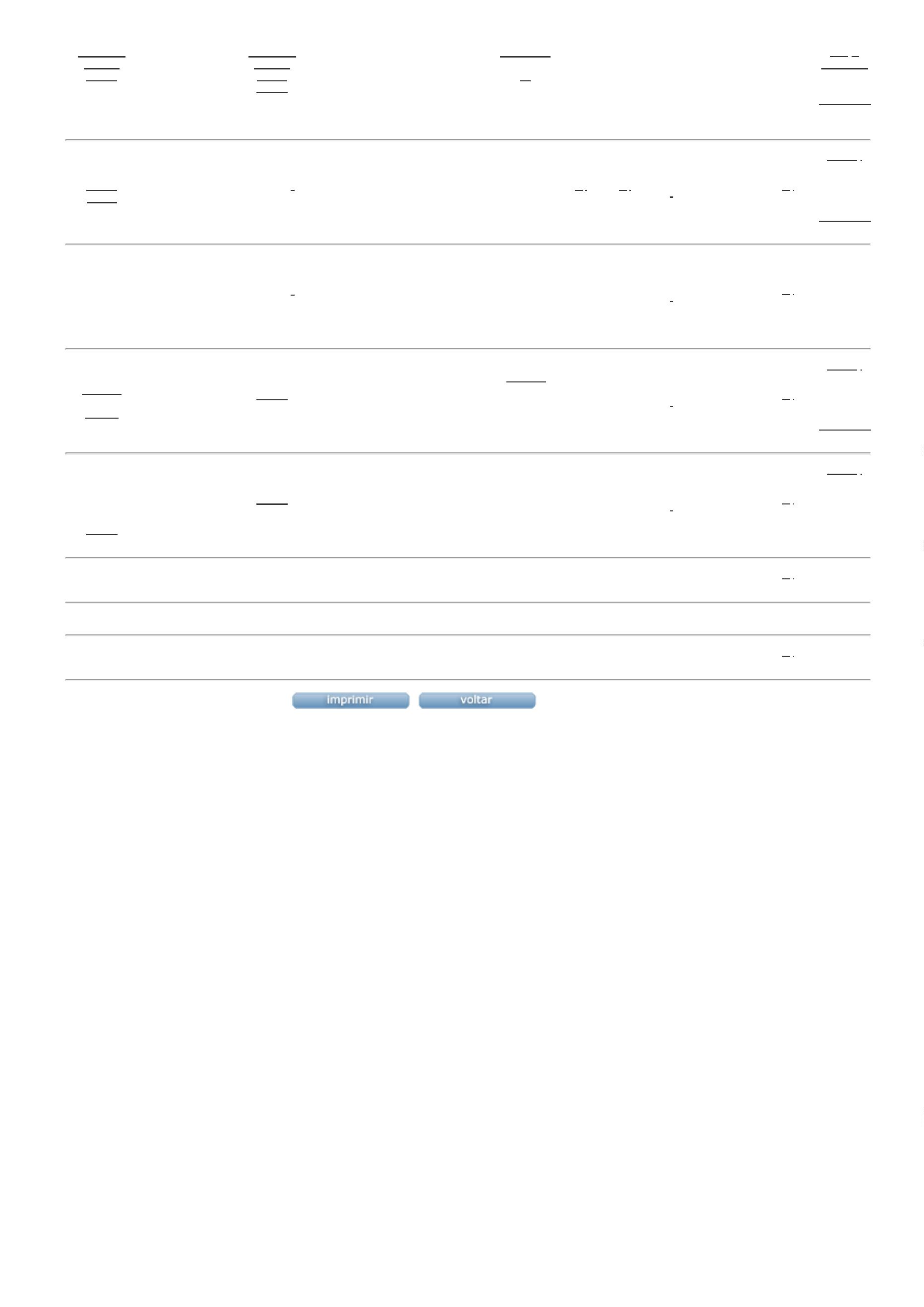 